CÁMARA DE REPRESENTANTES COMISIÓN TERCERA CONSTITUCIONAL PERMANENTE (ASUNTOS ECONÓMICOS)SESIÓN FORMAL VIRTUALLEGISLATURA 2020– 2021(Del 20 de julio de 2020 al 20 de junio de 2021)ORDEN DEL DIADe la Sesión formal virtual del día jueves 8 de octubre de 2020HORA: 10:00 m.ILLAMADO A LISTA Y VERIFICACIÓN DEL QUÓRUMIIESTUDIO, DISCUSIÓN Y VOTACIÓN EN PRIMER DEBATE DE LOS SIGUIENTES PROYECTOS DE LEY:PROYECTO DE LEY N°. 016 DE 2020 CÁMARA, “POR MEDIO DE LA CUAL SE ESTABLECEN MECANISMOS PARA LA VIGILANCIA, SEGUIMIENTO Y EVALUACIÓN ECONÓMICA DE LOS RECURSOS RECAUDADOS POR CONCEPTO DEL IMPUESTO TERRITORIAL DE ESTAMPILLA Y SE DICTAN OTRAS DISPOSICIONES".Autores: Honorables Representantes: NUBIA LOPEZ MORALES, JUAN FERNANDO REYES KURI, ELIZABETH JAY-PANG DÍAZ, EDGAR ALFONSO GÓMEZ ROMÁN, ALEXANDER HARLEY BERMUDEZ LASSO, RODRIGO ARTURO ROJAS LARA, FABIO FERNANDO ARROYAVE RIVAS, JEZMI LIZETH BARRAZA ARRAUT, ADRIANA GOMEZ MILLAN.Coordinadores: Honorables Representantes: FABIO FERNANDO ARROYABE RIVASJHON JAIRO BERRÍO LÓPEZ.Ponentes: Honorables Representantes JOHN JAIRO CÁRDENAS MORÁN, ARMANDO ANTONIO ZABARAÍN D’ ARCE, SILVIO JOSÉ CARRASQUILLA TÓRRES.Gaceta: 997 de 2020PROYECTO DE LEY N°. 325 DE 2020 CÁMARA, “POR LA CUAL SE MODIFICA Y SE LE DA EL CARÁCTER DE LEGISLACIÓN PERMANENTE AL ARTÍCULO 2 DEL DECRETO LEGISLATIVO N°. 540 DE 2020 DEL PRESIDENTE DE LA REPÚBLICA, EXPEDIDO EN EL MARCO DEL ESTADO DE EXCEPCIÓN DE EMERGENCIA ECONÓMICA, SOCIAL Y ECOLÓGICA”.Autores: Representantes a la Cámara: JOSÉ DANIEL LÓPEZ JIMÉNEZ, FABIO FERNANDO ARROYAVE RIVAS, JAIME FELIPE LOZADA POLANCO, ENRIQUE CABRALES BAQUERO, OSWALDO ARCOS BENAVIDES, RODRIGO ARTURO ROJAS LARA, AQUILEO MEDINA ARTEAGA, JOHN JAIRO CÁRDENAS MORÁN, ESTEBAN QUINTERO CARDONA, ADRIANA GÓMEZ MILLÁN, JULIÁN PEINADO RAMÍREZ, WILMER LEAL PÉREZ, KARINA ESTEFANÍA ROJANO PALACIO, ÓSCAR DARÍO PÉREZ PINEDA, EMETERIO JOSÉ MONTES DE CASTRO, JUAN FERNANDO REYES KURI, GABRIEL SANTOS GARCÍA, ÁNGELA PATRICIA SÁNCHEZ LEAL, ERWIN ARIAS BETANCUR,  CARLOS ARDILA ESPINOSA, LUVI KATHERINE MIRANDA PEÑA, ADRIANA MAGALY MATIZ VARGAS, JORGE ENRIQUE BENEDETTI MARTELO, CIRO ANTONIO RODRÍGUEZ PINZÓN, SALIM VILLAMIL QUESSEP, JUAN CARLOS LOZADA VARGAS, MÓNICA MARÍA RAIGOZA MORALES, NÉSTOR LEONARDO RICO RICO, IRMA LUZ HERRERA RODRÍGUEZ, WADITH ALBERTO MANZUR IMBETT, BAYARDO BETANCOURT PÉREZ, CARLOS MARIO FARELO DAZA, JOSÉ GABRIEL AMAR SEPÚLVEDA. Senadores De La República: JOHN MOISES BESAILE FAYAD, ANDRÉS CRISTO BUSTOS, ANA MARÍA CASTAÑEDA GÓMEZ, RICHARD AGUILAR VILLA, HORACIO JOSÉ SERPA MONCADA, CARLOS EDUARDO GUEVARA VILLABÓN, AYDEÉ LIZARAZO CUBILLOS, MANUEL ANTONIO VIRGÜEZ PIRAQUIVE.Coordinadores: Honorables Representantes: JOHN JAIRO ROLDÁN AVENDAÑO, NÉSTOR LEONARDO RICO RICO, ÓSCAR DARÍO PÉREZ PINEDA.Gaceta: 998 de 2020PROYECTO DE LEY N°. 132 DE 2020 CÁMARA, “POR MEDIO DE LA CUAL SE ESTABLECEN CONDICIONES PARA LA IMPLEMENTACIÓN DE TARJETAS PREPAGO O TARJETAS DE RECARGA, BONOS DE COMPRA O TARJETAS DE REGALO Y SE DICTAN OTRAS DISPOSICIONES.”Autores: Honorables Representantes: JAIRO HUMBERTO CRISTO CORREA, JENNIFER KRISTIN ARIAS FALLA, ELOY CHICHI QUINTERO ROMERO, OSWALDO ARCOS BENAVIDES, AQUILEO MEDINA ARTEAGA, ÁNGELA PATRICIA SÁNCHEZ LEAL, JAIME RODRÍGUEZ CONTRERAS, JOSÉ LUIS CORREA CAMPO, KAREN VIOLETTE CURE CORCIONE, HARRY GIOVANNY GONZÁLEZ GARCÍA, ATILANO ALONSO GIRALDO ARBOLEDA, MODESTO ENRIQUE AGUILERA VIDES, JHON ARLEY MURILLO BENÍTEZ, EDWING FABIAN DÍAZ PLATA, JUAN DIEGO ECHAVARRÍA SÁNCHEZ, NORMA HURTADO SÁNCHEZ, MARÍA CRISTINA SOTO DE GÓMEZ, CESAR AUGUSTO LORDUY MALDONADO, JAIRO GIOVANNY CRISTANCHO TARACHE, FABER ALBERTO MUÑOZ CERÓN, CARLOS GERMÁN NAVAS TALERO, HENRY FERNANDO CORREAL HERRERA, JOSÉ LUIS CORREA LÓPEZ, JUAN CARLOS REINALES AGUDELO, ALEXANDER ARLEY BERMÚDEZ LASSO, ANDRÉS DAVID CALLES AGUAS, BUENAVENTURA LEÓN LEÓN, JUAN CARLOS LOZADA VARGAS, MAURICIO PARODI DÍAZ  Coordinadores: Honorables Representantes JOSÉ GABRIEL AMAR SEPÚLVEDACHRISTIAN MUNIR GARCÉS ALJUREPonente: Honorable Representante NUBIA LÓPEZ MORALESGaceta: 999 de 2020PROYECTO DE LEY N° 137 DE 2020 CÁMARA, “POR MEDIO DE LA CUAL SE AMPLÍA LA EMISIÓN DE LA ESTAMPILLA PRO UNIVERSIDAD PEDAGÓGICA Y TECNOLÓGICA DE COLOMBIA, CON SEDE EN BOYACÁ”.Autor: HONORABLE SENADOR, MIGUEL ÁNGEL BARRETO CASTILLOCoordinador: Honorable Representante: ARMANDO ANTONIO ZABARAÍN D’ARCE.Ponente: Honorable Representante CHRISTIAN MUNIR GARCÉS ALJURE.Gaceta: 959 de 2020     IIILO QUE PROPONGAN LOS HONORABLES REPRESENTANTES A LA CÁMARANÉSTOR LEONARDO RICO RICOPresidenteNUBIA LÓPEZ MORALESVicepresidente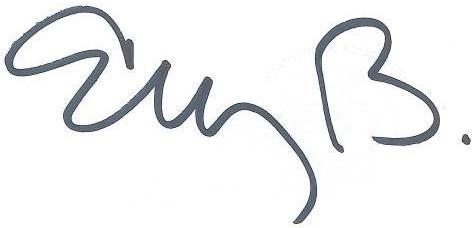 ELIZABETH MARTÍNEZ BARRERASecretaria General